Календарный план воспитательной работы МОУ СОШ № 17 на 2014-2015 уч. годI триместр: 1.09-29.11.2014 г.Сентябрь1.09 - День Знаний, праздник "Первого звонка", организационные классные часы 5-11 кл. Старт  годовых  проектов " Незаслуженно забытая Первая Мировая война", "Навстречу 70-летию  Победы в Великой 	Отечественной войне", "Города воинской славы"1-10.09 - Декадник ПДД "Внимание, дети!"2.09 - Рейд "Школьная форма"5.09 - День безопасности в школе. Беседы по презентации (на 1-м уроке) о безопасном образе жизни, противостоянии терроризму. Демонстрация индивидуальных средств химзащиты. Минилекции  медработников о профилактике заболеваний в осенне-зимний период. Утверждение актива самоуправления в школе: Парламента, волонтерской организации "Наш выбор", хранителей школьных традиций, отрядов безопасности 6.09 - Консультация кл. руководителей по проведению Дня Памяти жертв фашизма и митинга МираОрганизационное заседание Дискуссионного клуба8-13.09 - Первенство школы по минифутболу 8.09 - Заседание Совета школы10 -13.09 - Организационные родительские собрания11.09 - Тренировочная эвакуация учащихся школы12.09 - День Памяти жертв фашизма. Единый классный час в  5-11 кл.: «Международный день памяти жертв фашизма»Благотворительная акция: 	"Поможем жертвам фашизма". Экскурсии в школьном музее по теме: "А.Т. Севастьянов -	летчик -истребитель, герой Советского Союза, наш земляк"В  5 кл. изготовление и развешивание бумажных голубей на площади Мира. В  6 кл. конкурс рисунков на асфальте: "Сохраним Мир".В  8,9,11 кл. конкурс презентаций: "Мы не хотим войны!", конкурс на лучшее обращение к 	президентам воюющих государств, с последующим вручением обращения  омбудсмену в 	Твери13. 09 – Дискуссионный клуб19.09 - Митинг Мира на площади Мира 7 и  10 кл.20.09 - Дискуссионный клуб22-27.09 - Первенство школы по легкой атлетике25.09 - Антинаркотический тренинг для родителей 7 -9 кл. Выступление представителя ФСКН, врача нарколога27.09 - МО-консультация кл. руководителей по проведению Дня самоуправления в школе, "Лермонтовской" неделиДискуссионный клубОктябрьСтарт акции: "Я гражданин России" Старт участия в конкурсе: "Лучшая школьная столовая1.10 - Рейд "Самый чистый класс"3.10 - День пожилого человека. Конкурс рисунков: "Мой дорогой пожилой человек", поздравление 	пожилых 	родных и знакомых людей.4.10 - День Учителя. День самоуправления. Конкурс "Видеопоздравление учителей", Праздничный концерт. Минитурнир по спортивным играм 9-11 кл.6-14.10 - Литературная неделя, посвященная 200-летию со дня рождения М.Ю. Лермонтова. Салон-гостиная в школьной столовой для 9-11 кл.. 10.10 – Единый классный час в  5-11 кл.: "Этапы Второй Мировой войны"11.10 - Дискуссионный клуб13-18.10 - Праздник "Осенины" В 5-6 кл. фольклорно-этнографическая программаВ 7-11 кл. конкурс "Осенний букет", конкурс "Мое стихотворение об осени"15.10 - Литературный салон в 9-10 кл. к 200-летию со дня рождения М.Ю. Лермонтова18.10 - Дискуссионный клуб19.10 - Участие в Дне гимназий и лицеев20-25.10 -Первенство школы по шахматам23.10 - День школьных библиотек. Акция: "Подари книгу". Выставка: "Фолианты нашей библиотеки". 	Антинаркотический тренинг для родителей 7 кл. "Дороги, которые мы выбирали"25.10 -  Антитабачные мероприятия (проводятся студентами ТГМА как подготовка к Всемирному Дню отказа от курения).  МО-консультация кл. руководителей по проведению Дня народного единства, Всемирного Дня отказа от куренияДискуссионный клубОсенние каникулыЗаседание МО кл. руководителейИнтеллектуальные игры для 5-11 кл.Ноябрь           Товарищеские встречи со сборной МОУ СОШ № 345.11- Рейд "Ученический дневник"5-8.11- Первенство школы по баскетболу7.11 -День народного единства. Праздник -конкурс "Многоликая Россия". Презентация 	национальных костюмов, культур народов России. Выступление диаспор.10 - 15.11 - Зачетная неделя14.11 - Единый классный час в  5-11 кл.: "Дети войны"15.11 - Дискуссионный клуб20.11 - Всемирный День отказа от курения. Конкурс видеоклипов: "Курению, нет!". Работа агитационной бригады.Акция: "Поменяй сигаретку на конфетку!". Конкурс антитабачных 	слоганов.  Акция: "Листовка курильщику". Веселые старты 5-7 кл.. Соревнования по силовой гимнастике 8-9 кл. 	Соревнования по стрельбе 10-11 кл.21.11 - Всемирный День ребенка. Викторина-игра в 5-6 кл.22.11 - Дискуссионный клуб24 -29.11 - Итоговые родительские собрания по I триместру. Первенство школы по волейболу27.11 - Антинаркотический тренинг для родителей 7 кл. "Проблема созависимости"29.11 - МО-консультация кл. руководителей по проведению Дня Памяти Михаила Тверского, Дня 	Героев России, Дня освобождения Калинина, новогодних мероприятий.Дискуссионный клуб30.11 - День Матери. Творческие подарки мамам.II триместр: 01.12.2014-28.02.2015 гг.ДекабрьТоварищеские встречи со сборной МОУ СОШ № 342.12 - Рейд "Школьная форма"5.12 - День памяти Михаила Тверского. Благотворительная акция:  «Поможем восстановлению Спасо-Преображенского  собора в Твери  – усыпальнице святого покровителя города»В 8 кл. возложение цветов к памятнику и памятному кресту Михаила ТверскогоВ 9-11 кл.  встречи-беседы с деятелями науки и культуры, занимающимися тематикой  	Михаила ТверскогоДень инвалидов. Классные часы- презентации  5-11 кл.  «Жизнь -  подвиг».6.12 - Дискуссионный клуб9.12 -  День героев России. Экскурсии в школьном музее,  у памятных досок о подвигах выпускников-героев школы. Спортивные состязания  на уроках физкультуры по силовой  гимнастикеВ 7 кл. поездка в ОМОНВ 8 кл. виртуальная экскурсия в музейный комплекс – усадьбу Сахарово – родовое имение 	героя 	русско-турецкой войны 1877-1878 гг.  И.В. ГуркоВ 9 кл. уроки мужества «О подвигах войнов ПВО в военные и мирные годы»  (проводят 	представители НИЦ ПВО 4 ЦНИИ Минобороны России)В 10-11 кл.  лекции на тему: «О профессиях офицера ВКО/ПВО» (проводят представители 	НИЦ ПВО 4 	ЦНИИ Минобороны России)12.12 – День Конституции. Минисообщения в 5-11 кл. «Основы конституционного строя в России» (на уроках истории и обществознания). Правовые игры в 7 кл.13.12 - Дискуссионный клуб16.12 - День освобождения Калинина от немецко-фашистских захватчиков.  Литературно-музыкальная  композиция шестиклассников для 5 кл.18.12 – Антинаркотический тренинг для родителей 7 кл. и учеников 10 кл. "Рок и наркотики"19.12 - Единый классный час в  5-11 кл.: "Памятные места Твери, связанные с Великой 	Отечественной войной"20.13 - Дискуссионный клуб22-28.12 – Новогодние конкурсы:Конкурс "Наша новогодняя школа" (в кабинетах школы),"Альтернативная новогодняя елка" (в коридорах школы). Экологический конкурс "Царь дерево".  Новогодние огоньки в классных коллективах.24.12 - МО-консультация кл. руководителей по проведению Всемирного Дня заповедников, кл. часов 	к 260-	летию МГУ, 27-30.12  - Первенство школы по дартсуКаникулыМО кл. руководителейИнтеллектуальные игры для 5-11 кл.ЯнварьТоварищеские встречи со сборной МОУ СОШ № 3413.01 - Рейд  "Самый чистый класс"16.01-  Всемирный День заповедников (11.01). 5-7 кл. классные часы об известнейших 	заповедниках России и Мира.  8-11 кл. на уроках биологии и географии  минисообщения о заповедниках17.01  - Дискуссионный клуб23.01 – 260-лет МГУ классные-часы презентации 5-11 кл. Встречи с выпускниками школы, студентами  	МГУ. Выступление представителей вузов в 9-11 кл.24.01- Дискуссионный клуб26-31.01- Первенство школы по лыжам30.01-  Единый классный час в  5-11 кл.: «Великие битвы Победы»31.-01- МО- консультация кл. руководителей по проведению Недели науки, Дня вывода советских войск из АфганистанаФевральУчастие школьной сборной команды в межшкольной  спортивно-развлекательной игре "Здоровье нации"2-7.02 – Неделя Науки в школе. Работа конференций, круглых столов. Первенство школы по шашкам4.02 -  Рейд "Ученический дневник"7.02 - Дискуссионный клуб12.02 – Антинаркотический тренинг13.02 – День вывода советских войск из Афганистана (14.02.1989 г.). Классные часы- презентации.  Анкетирование учащихся: «Мой родственник - ветеран Афганской войны». Экскурсии в 	школьном музее по теме: "Войны-интернационалисты".  Конкурс 	«афганской» песни. 	Литературно- музыкальные композиции 5,8 и 	6,9 параллелей14.02 - В 8  кл. лекция "Есть такая профессия - защищать Родину" (проводят представители 	НИЦ 	ПВО 4 	ЦНИИ Минобороны России)В 9 кл. поездка в ОМОНДискуссионный клуб16-21.02 - Первенство школы по стрельбе20.02 – Праздничный концерт ко Дню Защитников Отечества. Поздравление преподавателей и 	работников школы - мужчин с праздником, юношей в классных коллективах21.02 - Дискуссионный клуб24-28.02 – Родительские собрания по итогам II семестра28.02 - МО-консультация кл. руководителей по проведению:  8 Марта, Масленицы, Дня ЗемлиIII триместр: 02.03-30.05.2015 г.МартГородской финал акции: "Я гражданин России"2-5.03 - Литературная "Тургеневская неделя". Салон-гостиная в школьной столовой 9-11 кл.4.03 - Рейд "Школьная форма"6.03 -Праздничный концерт к Международному женскому Дню. Выпуск поздравительных открыток. 7.03 - Классные огоньки ко Дню 8 мартаДискуссионный клуб12.03 - Антинаркотический тренинг13.03 - Единый классный час в  5-11 кл.: "У войны  не женское лицо"14.03 - День числа "Пи". Математический праздник. Дискуссионный клуб16-22.03 - Широкая Масленица. Веселые старты для 5 кл.20.03 - День Земли. Экологический праздник 5-8 кл. 21.03 - Исторические чтения по Первой и Второй Мировым войнам для 6-9 кл.Дискуссионный клубКаникулыМО кл. руководителей, консультация по проведению школьной Юморины, Дня космонавтики,    I этапа "Салют, Победа!"Интеллектуальные игры для 5-11 кл.Апрель1.04 - День Смеха.Конкурс  буклетов: "Шутки  разных народов и времен"  5-11 кл. 1.04. День Птиц. Конкурс презентаций: "Наши пернатые соседи". Изготовление скворечников. Установка скворечников во дворе школы.2.04 - Рейд "Ученический дневник"3.04 - Школьная юморина 5-11 кл.4.04 - Дискуссионный клуб6-11.04 -Первенство школы по многоборью10.04 - Классные часы  ко Дню космонавтики (12.04). Экскурсии в школьном 	музее. 11.04- Дискуссионный клуб16.04 - Антинаркотический тренинг17.04 - Единый классный час в  5-11 кл.: "Оружие Победы"20-25.04 - родительские собрания по предварительным итогам  учебного года, перспективам25.04 - Дискуссионный клуб24.04 - I этап военно-спортивного праздника: "Салют, Победа!". Конкурс чтецов стихов о Великой 	Отечественной войне: "Строка, оборванная пулей" 5-11 кл.  Акция: "Лица Победы ". Конкурс 	рисунков: "70 лет Великой Победе!"25.04 - МО-консультация кл. руководителей и учителей-предметников по проведению: II этапа "Салют, Победа!", праздника Последнего звонкаМай5-6.05 - Уроки мужества: "О подвигах войнов ПВО/ВКО в военные и мирные годы" в 7 кл. (проводят 	представители НИЦ ПВО 4 ЦНИИ Минобороны России)7.05- II этап военно-спортивного праздника: "Салют, Победа!". Спортивно-интеллектуальная игра по станциям 5-11 кл. Экскурсии в школьном музее по теме:  "Калининский фронт". Встречи-акции: "С праздником ветераны!", "Свеча памяти".13.05 - Рейд "Самый чистый класс"11-16.05 - Зачетная неделя. 14.05 - Антинаркотический тренинг для родителей 7 кл. и учеников 10 кл. "Реквием по мечте"15.05 - Единый классный час в  5-11 кл.: 5-11 кл.: "От Волги до Берлина" (художники Калининского 	фронта)16.05 - Дискуссионный клуб20.05 - День Волги. Эколого-литературный конкурс эссе. Конкурс рисунков на сайте школы20-23.05 - Участие в районном этапе  военно-спортивной игры "Орленок"23.05 - МО-консультация кл. руководителей по организации  окончания учебного года, летней практики25.05 - Праздник Последнего ЗвонкаИюнь1-15.06 - Летняя практика: трудовая для 6,7 кл.; научная  для 8, 10 кл.19-23.06 - Выпускные вечера в 9, 11 кл.20-30.06 - турпоход учеников школы "Непосед" совместно с представителями НИЦ ПВО 4 ЦНИИ  Минобороны России	26.08.2014 г.					Директор МОУ СОШ №17________ Кучина Е.А.Навстречу 70-летию Великой Победы!Воспитательнаяработав МОУ СОШ № 17г. Твери2014-2015 уч. год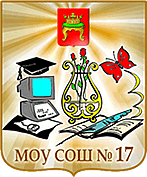 Цель воспитательной работы школы:социально-педагогическая поддержка становления и развития высоконравственного, творческого, компетентного гражданина России, принимающего судьбу Отечества как свою личную, осознающего ответственность за настоящее и будущее своей страны, укоренённого в духовных и культурных традициях многонационального народа РФУчастники воспитательного процесса:1.Классные коллективы под руководством классных руководителей с системой самоуправления 2. Парламент школы3. Волонтерская школьная организация "Наш выбор"4. Дискуссионный клуб5. Клуб интеллектуальных игр6.Школьный туристический клуб "Непоседы"7.Кружки и секции дополнительного образования8. Отряды безопасности9. Хранители школьных традиций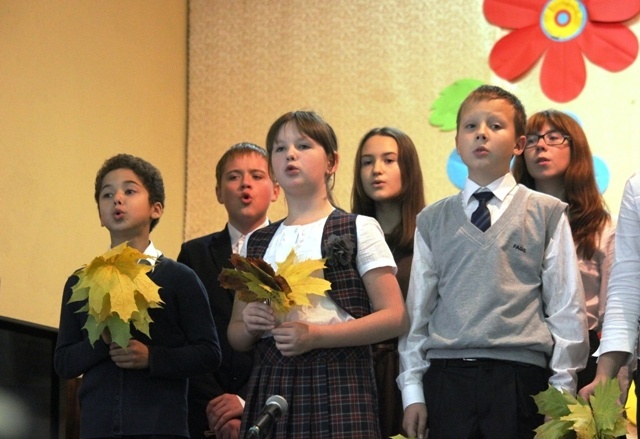 Основные направления воспитательной работы:«Мы – россияне» (гражданско-патриотическое воспитание)«Творить добро» (воспитание нравственных чувств и этического сознания)«Ступеньки творчества» (художественно-эстетическое воспитание)«Здоровье и безопасность» (здоровьесберегающее воспитание) «Мир без границ» (экскурсионно-образовательная деятельность) «Одаренные дети» (организация исследовательской и проектной деятельности) «Родная школа» (развитие ученического самоуправления)«Природа и мы» (экологическое воспитание)«На пути к будущему» (профориентация работа)«Семья и школа» (развитие социального партнерства педагогов и родителей)«Гармония» (развитие системы кружков и секций)Деятельность МО классных руководителейДевиз школы: "Трудолюбие, творчество, талант"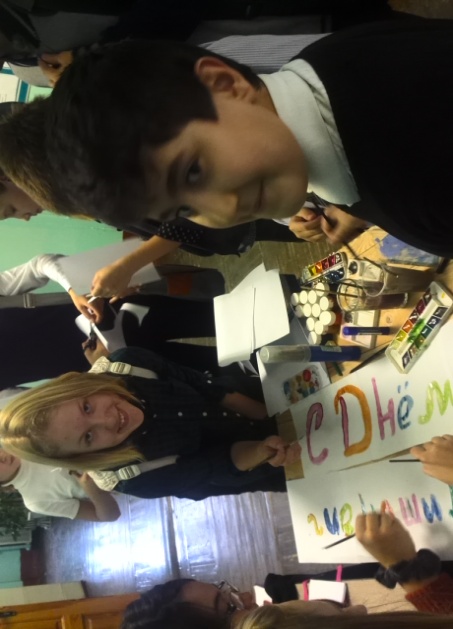 Основные мероприятия:1.09  - День Знаний5.09 - День безопасности в школе, ежемесячные антинаркотические тренинги8-11.09 - Первенство школы по минифутболу12.-19.09- День антифашизма, митинг Мира3.10- День пожилого человека6-14.10 - "Лермонтовская литературная неделя"13-18.10 - "Осенины"7.11 - Праздник-конкурс "Многоликая Россия"20.11 - Всемирный День отказа от курения30.11 - День Матери5.12 - День памяти Михаила Тверского9.12 - День героев России16.12 - День освобождения Калинина от немецко-фашистских захватчиков22-28.12 -Конкурс "Наша новогодняя школа"16.01- Всемирный День заповедников2-7.02 - Неделя Науки. Первенство по шашкам 13.02 - День вывода советских войск из Афганистана. Конкурс песни20.02 - Праздничный концерт к 23 февраля5.03 - Праздничный концерт к 8 марта14.03 - День числа "Пи"16-22.03 - Масленица3.04 - Школьная Юморина6-11.04 - Первенство школы по многоборью24.04, 7.05 - I и II этапы игры "Салют, Победа!"20-23.05 - Участие в военно-спортивной игре "Орленок"25.05 - Праздник Последнего звонкаНаши партнеры:НИЦ ПВО 4 ЦНИИ МИнобороны РФОАО  Тверской вагоностроительный заводФГБОУ ВПО  МГУ им. М.В. ЛомоносоваГБОУ   ВПО  ТвГУГБОУ   ВПО   ТГТУСОШ  № 1114 г. МоскваУВК  "ОШ   I -III ступеней - гимназия"  № 17 г. ФеодосияТверская областная картинная галереяТурфирмы "Радуга", "Гном"ОМОН УМВД России по Тверской области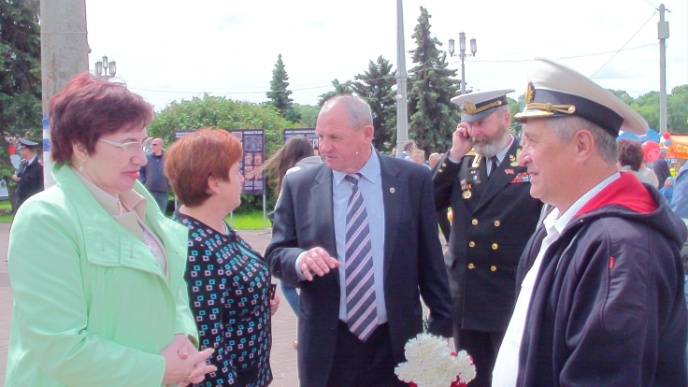 